NON-PASSERINES			No.	   NON-PASSERINES			 No.    	     PASSERINES 			  No.If Species in BOLD are seen a “Rare Bird Record Report” should be submitted.1 (2008) Birds SA South Australian Ornithological Association Inc. Newsletter 205: 12; SARC No. 42 (2011) Birds SA Newsletter 217: 17; SARC No. 29IT IS IMPORTANT THAT ONLY BIRDS SEEN WITHIN THE AREA ARE RECORDED ON THIS LIST.  IF YOU SEE BIRDS OUTSIDE THE AREA PLEASE MARK ACCORDINGLY OR PREFERABLY USE A SEPARATE LIST.Notes: …...……………………………………………………………………………………………………………………………………………………………….…………………………………………………………………………………………………………………………………………………………………………….Please return this sheet on completion to Birds SA Database Co-ordinator (Brian Blaylock) for inclusion in the database.Email to: secretary@birdssa.asn.au or post to: Birds SA c/- SA Museum, North Terrace, Adelaide, SA, 5000WHITES ROAD WETLANDS, GLOBE DERBY PARK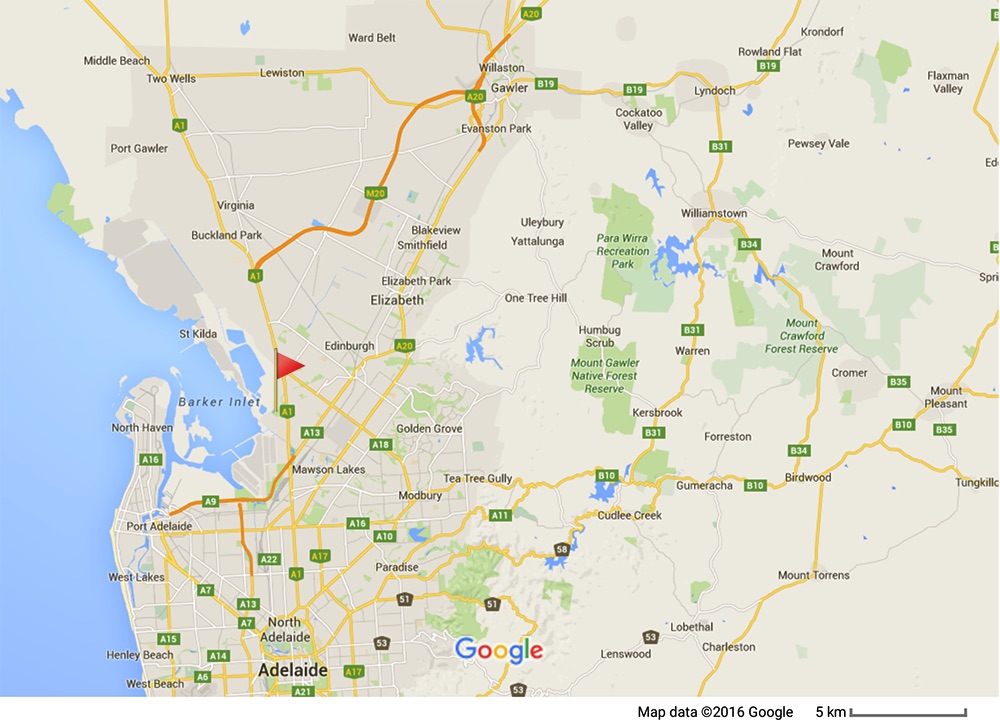 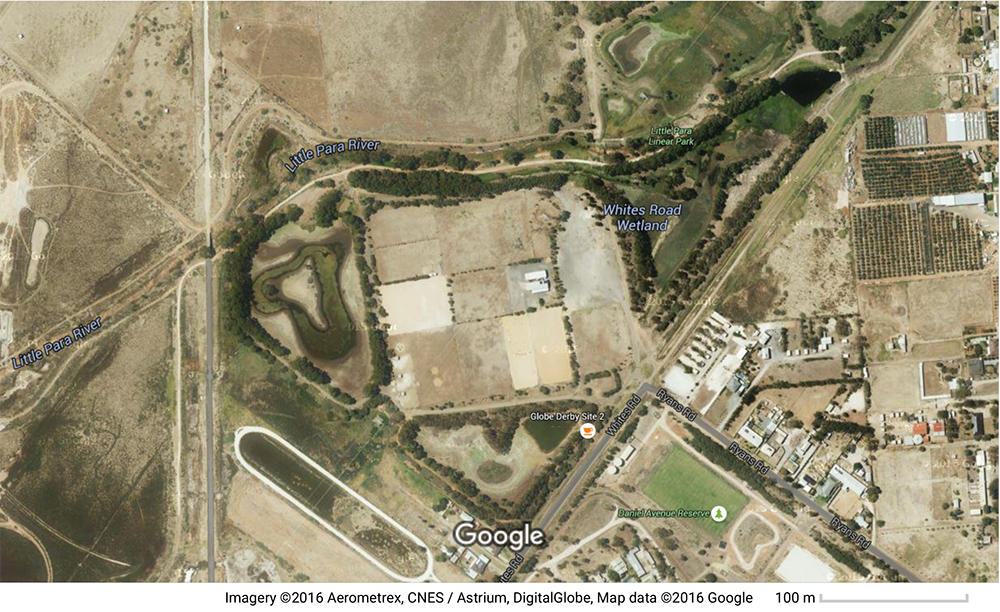 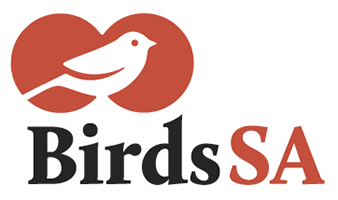           birdssa.asn.auChecklist for WHITES ROAD WETLANDS, GLOBE DERBY PARKChecklist for WHITES ROAD WETLANDS, GLOBE DERBY PARKChecklist for WHITES ROAD WETLANDS, GLOBE DERBY PARK          birdssa.asn.auLatitude  -34.78333 °N   Longitude  138.58583 °ELatitude   34°47’00”S   Longitude  138°35’09”E        Zone  54   Northing  6148329   Easting  279101Latitude  -34.78333 °N   Longitude  138.58583 °ELatitude   34°47’00”S   Longitude  138°35’09”E        Zone  54   Northing  6148329   Easting  279101Latitude  -34.78333 °N   Longitude  138.58583 °ELatitude   34°47’00”S   Longitude  138°35’09”E        Zone  54   Northing  6148329   Easting  279101Observers: …………………………………………………………………....……………………………………………………………………………….Observers: …………………………………………………………………....……………………………………………………………………………….Phone: ……………………………………Email: …………..…………………………Date: ……..………………………….Black SwanSpur-winged Plover (Masked Lapwing)Superb FairywrenFreckled DuckRed-kneed DotterelWhite-winged FairywrenAustralian ShelduckRed-capped PloverNew Holland HoneyeaterPink-eared DuckBlack-fronted DotterelWhite-naped HoneyeaterManed DuckAustralian Painted SnipeWhite-fronted ChatPacific Black DuckLatham’s SnipeSpiny-cheeked HoneyeaterPacific Black Duck x *MallardCommon GreenshankRed WattlebirdGrey TealWood SandpiperLittle WattlebirdChestnut TealTerek SandpiperNoisy MinerAustralasian ShovelerRed-necked StintSinging HoneyeaterHardheadLong-toed StintWhite-plumed HoneyeaterBlue-billed DuckSharp-tailed SandpiperSpotted PardaloteMusk DuckRuffStriated PardaloteBrown QuailSilver GullWhite-browed ScrubwrenAustralasian GrebeGull-billed TernBrown ThornbillHoary-headed GrebeCaspian TernYellow-rumped ThornbillGreat Crested GrebeWhiskered TernAustralian MagpieAustralian White Ibis*Feral PigeonDusky WoodswallowStraw-necked Ibis*Barbary DoveBlack-faced CuckooshrikeGlossy Ibis*Spotted DoveWhite-winged TrillerRoyal SpoonbillCommon BronzewingRufous WhistlerYellow-billed SpoonbillCrested PigeonAustralian Golden WhistlerBlack-backed Bittern 1Peaceful DoveGrey Shrikethrush Nankeen Night HeronHorsfield’s Bronze CuckooWillie WagtailWhite-necked HeronShining Bronze CuckooGrey Fantail Great Egret Pallid CuckooMagpielarkIntermediate EgretSouthern BoobookLittle Raven White-faced Heron Dollarbird 2Red-capped RobinLittle EgretLaughing KookaburraWelcome SwallowAustralian PelicanSacred Kingfisher Fairy MartinLittle Pied CormorantNankeen KestrelTree MartinLittle Black CormorantAustralian HobbyAustralian Reed WarblerPied CormorantBrown FalconRufous SonglarkGreat CormorantBlack FalconBrown SonglarkAustralasian DarterPeregrine FalconLittle GrassbirdBlack-shouldered KiteCockatielGolden-headed CisticolaCollared SparrowhawkGalahSilvereyeSwamp Harrier Little Corella*Common StarlingWhite-bellied Sea EagleSulphur-crested Cockatoo *Common BlackbirdBuff-banded RailRed-rumped Parrot*House SparrowBaillon’s CrakeAdelaide Rosella (Crimson Rosella)Red-browed FinchAustralian CrakePurple-crowned Lorikeet Australian PipitSpotless CrakeRainbow Lorikeet*European GreenfinchAustralasian SwamphenMusk Lorikeet*European GoldfinchDusky MoorhenBlack-tailed NativehenEurasian CootWhite-headed StiltBanded StiltRed-necked Avocet